Le loup conteurStade alphabétiqueJe sais lire les mots de…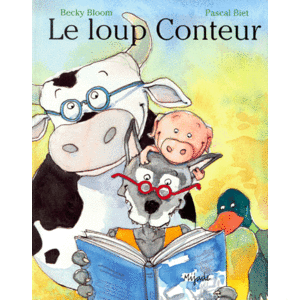 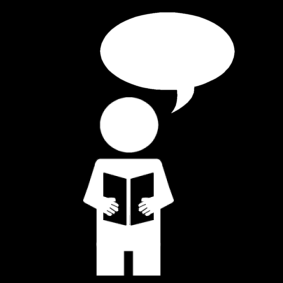 Le loup conteurPascal Biet, Becky Bloom, éditions Mijade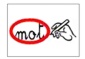 Entoure le même mot que le modèle.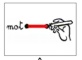 Relie les mots identiques après les avoir lus (avec ta règle).Relie les mots à leur silhouette après les avoir lus (avec ta règle).Relie les mots identiques après les avoir lus (avec ta règle)..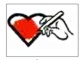 Colorie la phrase correcte en t’aidant de l’illustration.Colorie la phrase correcte en t’aidant de l’illustration.Sépare les mots par un trait.Leloupvaàlaferme.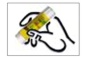 Colle les étiquettes sur ton cahier dans l’ordre du texte.---------------------------------------------------------------------------------------------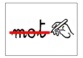 Barre les phrases fausses, et entoure les phrases vraies.Le loup va à la ferme.Le loup va à Paris.Le loup veut apprendre à lire.Le canard va à l’école.La vache est amie avec le canard et le cochon.Maîtrise de la langueLectureGS/CP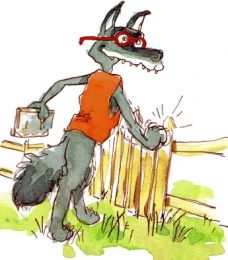 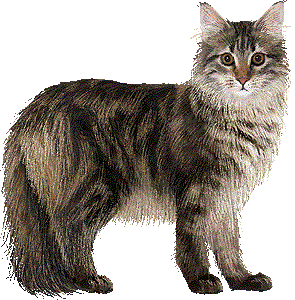 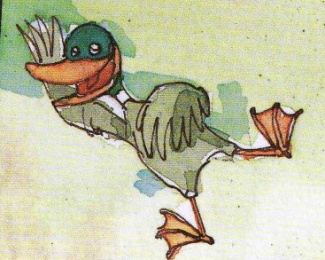 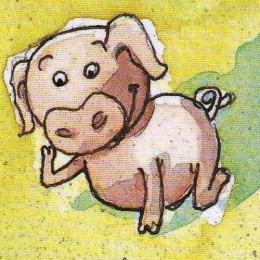 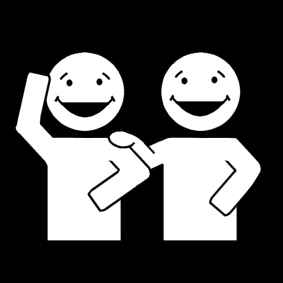 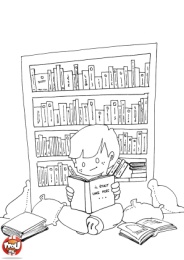 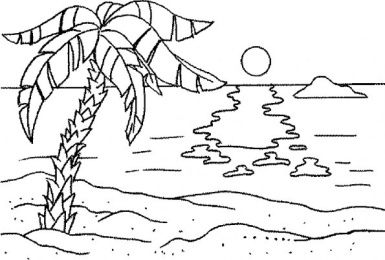 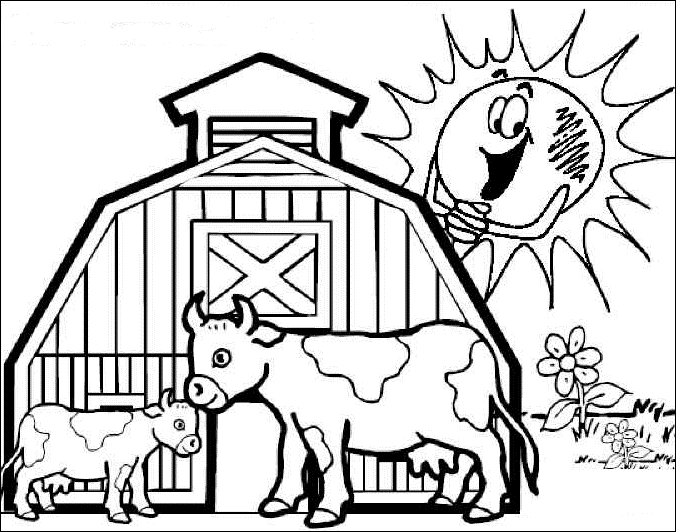 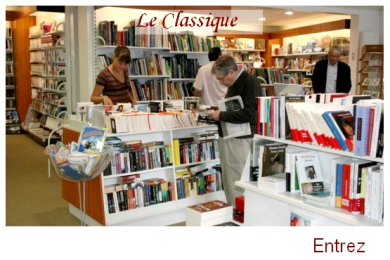 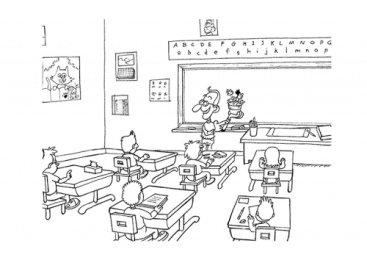 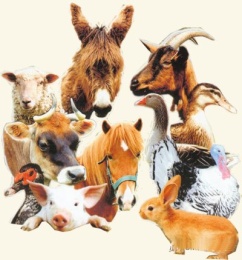 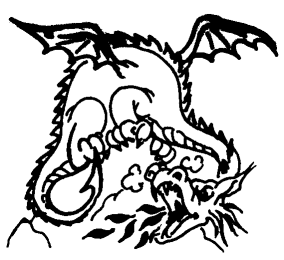 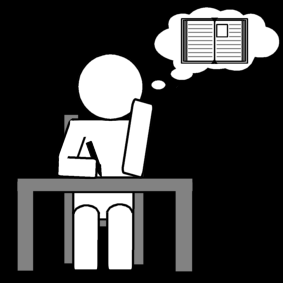 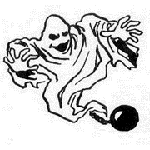 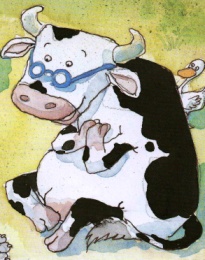 lundiloupmamancanardamiluneécolefermelibrairielireapprendrevalisevacheanimauxbibliothèquecochon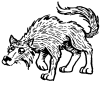 loup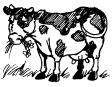 vache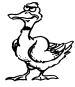 canardlopluoploupluploupvochevachevahcevachevackecanardcanordcanarcanardcanartcochonlouploupbibliothèquecanardcanardfermelirebibliothèquecochonlirefermelibrairieapprendreécolelibrairieanimauxvacheapprendreécolevacheamisamisanimauxanimauxlirefermelirefermelireamisanimauxamisfermeamisanimaux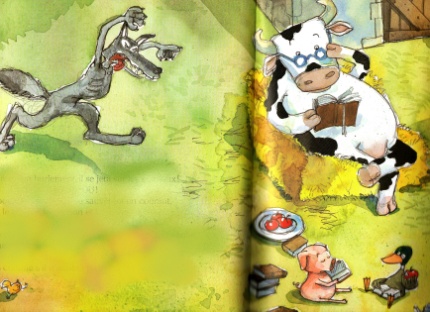 Le loup veut être ami avec les animaux.Le loup veut manger les animaux.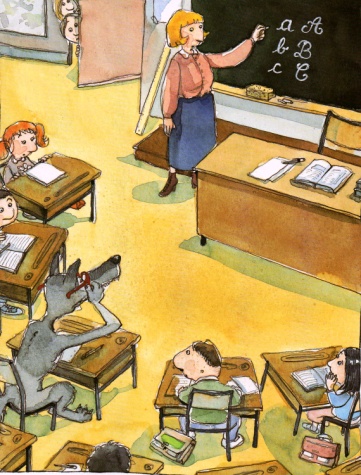 Le loup va à l’école pour apprendre à lire.Le loup va à la bibliothèque pour apprendre à lire.Le loup va à la ferme.Le loup va à l’école, à la bibliothèque et à la librairie.Le loup est ami avec les animaux de la ferme.Le loup veut apprendre à lire.